上山三社みこし行列（９／１５）稚児隊参加申込書ご確認ください＜参加条件＞対象年齢　年長児～小学3年生まで　身長　１１０㎝～１３０㎝くらいまで市外からの参加も可申込締切　９月２日(月)幼いお子様には保護者の付き添いが必要となります（当日雨天の場合は中止の連絡いたします）＜お申込時のお願い＞衣装に限りがありご希望に添えない場合がありますのでご了承ください集合時間・神社から駅までのルート・衣装の貸出日等神社事に違うので、各神社よりご連絡させていただきます＜着用イメージ＞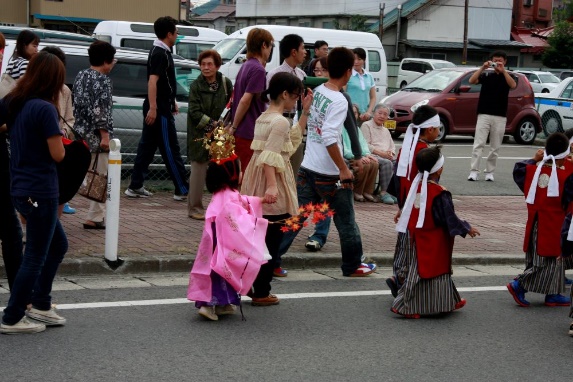 　　　　　　　　　　　　　　　　　　　　　○お問合せ先　　　　　　　　　　　　　　　　　　　　　上山三社みこし行列実行委員会　　　　　　　　　　　　　　　　　　　　　事務局／(一社)上山市観光物産協会　　　　　　　　　　　　　　　　　　　　　電話023－672－0839　　　　　　　　　　　　　　　　　　　　　FAX023－673－3622住所ふりかな性別・学年男　・　女未就学児・　　　学年参加者氏名性別・学年男　・　女未就学児・　　　学年学校・園名身長　　　　　　　　　㎝保護者氏名電話番号希望神社　月岡神社から参加希望・八幡神社から参加希望・どちらでも可希望神社　月岡神社から参加希望・八幡神社から参加希望・どちらでも可希望神社　月岡神社から参加希望・八幡神社から参加希望・どちらでも可希望神社　月岡神社から参加希望・八幡神社から参加希望・どちらでも可